О введении временного ограничения движения транспортных средств              В соответствии со статьей 14 Федерального закона от 10.12.1995 № 196-ФЗ «О безопасности дорожного движения», Федеральным законом от 08.11.2017 № 257-ФЗ «Об автомобильных дорогах и о дорожной деятельности в Российской Федерации и о внесении изменений в отдельные законодательные акты Российской Федерации», в соответствии с постановлением Правительства Ханты-Мансийского автономного округа – Югры от 30.03.2012 № 118-п «О  порядке введения временных ограничений для движения транспортных средств по автомобильным дорогам регионального, межмуниципального, местного значения в Ханты-Мансийском  автономном округе - Югре», в  связи  с проведением праздничного шествия, посвященного празднованию Дня Победы 9 мая 2021 года: 1.   Ввести временное ограничение  движения транспортных средств по автомобильным дорогам общего пользования местного значения сельского поселения Ульт-Ягун по:- ул. 35 лет Победы всех видов транспортных средств с 10-00 ч. до 11-30 ч;- ул. Школьная  всех видов транспортных средств с 11-00 ч. до 11-30 ч;- ул. Зеленая всех видов транспортных средств с 11-00 ч. до 12-00 ч.2. Службе жилищно-коммунального хозяйства  администрации сельского поселения Ульт-Ягун  (Курченкову М.В.) согласовать с отделом ГИБДД ОМВД  России по Сургутскому району схему движения колонны шествия трудовых коллективов и жителей сельского поселения Ульт-Ягун.3. Настоящее постановление обнародовать и разместить на официальном сайте  муниципального образования сельское поселение  Ульт-Ягун. 4. Контроль за исполнением  постановления  оставляю за собой.Глава сельского поселения Ульт-Ягун                                             Д.В. Юматов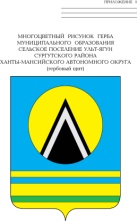 АДМИНИСТРАЦИЯ СЕЛЬСКОГО ПОСЕЛЕНИЯ УЛЬТ-ЯГУНСургутского районаХанты-Мансийского автономного округа-ЮгрыПОСТАНОВЛЕНИЕ20 апреля  2021 года                                                                                      № 61 п.Ульт-Ягун